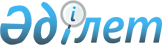 Об утверждении Правил организации учета детей-сирот, детей, оставшихся без попечения родителей и подлежащих усыновлению, и доступа к информации о них
					
			Утративший силу
			
			
		
					Постановление Правительства Республики Казахстан от 30 марта 2012 года № 388. Утратило силу постановлением Правительства Республики Казахстан от 25 апреля 2015 года № 312

      Сноска. Утратило силу постановлением Правительства РК от 25.04.2015 № 312 (вводится в действие со дня его первого официального опубликования).      В соответствии с пунктом 6 статьи 117 Кодекса Республики Казахстан от 26 декабря 2011 года «О браке (супружестве) и семье» Правительство Республики Казахстан ПОСТАНОВЛЯЕТ:



      1. Утвердить прилагаемые Правила организации учета детей-сирот, детей, оставшихся без попечения родителей и подлежащих усыновлению, и доступа к информации о них.



      2. Настоящее постановление вводится в действие со дня первого официального опубликования.      Премьер-Министр

      Республики Казахстан                       К. Масимов

Утверждены          

постановлением Правительства

Республики Казахстан     

от 30 марта 2012 года № 388   

Правила

организации учета детей-сирот, детей, оставшихся

без попечения родителей и подлежащих усыновлению, и доступа к

информации о них 1. Общие положения

      1. Настоящие Правила организации учета детей-сирот, детей, оставшихся без попечения родителей и подлежащих усыновлению, и доступа к информации о них разработаны в соответствии с пунктом 6 статьи 117 Кодекса Республики Казахстан от 26 декабря 2011 года «О браке (супружестве) и семье» (далее – Кодекс) и устанавливают порядок организации учета детей-сирот, детей, оставшихся без попечения родителей, и подлежащих усыновлению, и доступа к информации о них (далее – дети-сироты и дети, оставшиеся без попечения родителей) с целью передачи их на воспитание в семью.



      2. Для полного и всестороннего учета детей-сирот и детей, оставшихся без попечения родителей, ведутся первичный, региональный и централизованный учеты.



      3. Физические и юридические лица, располагающие сведениями о детях-сиротах и детях, оставшихся без попечения родителей, в случаях смерти родителей, лишения их родительских прав, ограничения их в родительских правах, признания родителей недееспособными, болезни родителей, длительного отсутствия родителей, уклонения родителей от воспитания детей или от защиты их прав и интересов, а также в других случаях отсутствия родительского попечения незамедлительно сообщают о них в органы, осуществляющие функции по опеке и попечительству, по фактическому месту нахождения детей.



      4. Должностные лица медицинских организаций в течение трех рабочих дней со дня оставления новорожденного обязаны сообщить об этом в орган, осуществляющий функции по опеке и попечительству, района, города областного значения, столицы по месту нахождения учреждения. 

2. Порядок организации учета детей-сирот и детей,

оставшихся без попечения родителей и подлежащих

усыновлению, и доступа информации о них

      5. Первичный учет детей-сирот и детей, оставшихся без попечения родителей, и подготовка необходимых документов для их передачи на воспитание в семью (опека или попечительство, патронатное воспитание, усыновление) или устройства в организации всех типов (образовательные, медицинские и другие) ведется органом, осуществляющим функции по опеке и попечительству, района, города областного значения, столицы.



      6. При выявлении детей-сирот и детей, оставшихся без попечения родителей, орган, осуществляющий функции по опеке и попечительству, района, города областного значения, столицы ставит этих детей на первичный учет и регистрирует сведения о них в журнале первичного учета детей-сирот и детей, оставшихся без попечения родителей, согласно приложению 1 к настоящим Правилам.



      7. Если дети-сироты и дети, оставшиеся без попечения родителей, по истечении одного месяца со дня постановки на первичный учет не были устроены на воспитание в семью по месту фактического нахождения, орган, осуществляющий функции по опеке и попечительству, района, города областного значения, столицы заполняет на них анкету согласно приложению 2 к настоящим Правилам и в течение семи рабочих дней передает в орган управления образованием области для постановки на региональный учет и оказания содействия в последующем устройстве ребенка на воспитание в семью граждан Республики Казахстан, постоянно проживающих на территории Республики Казахстан.



      Анкеты детей-сирот и детей, оставшихся без попечения родителей, подписываются специалистом органа, осуществляющего функции по опеке и попечительству, района, города областного значения, столицы.



      Копии анкет и документы, подтверждающие статус детей-сирот и детей, оставшихся без попечения родителей, хранятся в органе, осуществляющем функции по опеке и попечительству, района, города областного значения, столицы, а также в личных делах детей-сирот и детей, оставшихся без попечения родителей, воспитывающихся в организациях для детей-сирот и детей, оставшихся без попечения родителей.



      8. Региональный учет детей-сирот и детей, оставшихся без попечения родителей, ведется органом, осуществляющим функции по опеке и попечительству, области, города республиканского значения, столицы.



      9. Сведения о детях, чьи родители лишены родительских прав, передаются в орган, осуществляющий функции по опеке и попечительству, области, города республиканского значения, столицы для постановки на региональный учет по истечении шести месяцев со дня вступления в законную силу решения суда о лишении родительских прав.



      10. Датой постановки детей-сирот и детей, оставшихся без попечения родителей, на региональный учет считается дата регистрации оформленной в установленном порядке анкеты детей-сирот и детей, оставшихся без попечения родителей, в органе, осуществляющем функции по опеке и попечительству, области, города республиканского значения, столицы.



      11. Орган, осуществляющий функции по опеке и попечительству, области, города республиканского значения, столицы в течение трех рабочих дней после получения сведений ставит на региональный учет детей-сирот и детей, оставшихся без попечения родителей, путем внесения соответствующих записей в журнал регионального учета детей-сирот и детей, оставшихся без попечения родителей, согласно приложению 3 к настоящим Правилам.



      12. Если дети-сироты и дети, оставшиеся без попечения родителей, в течение двух месяцев со дня постановки на региональный учет не были устроены на воспитание в семью (опека (попечительство), патронат, усыновление), орган, осуществляющий функции по опеке и попечительству, области, города республиканского значения, столицы в течение семи рабочих дней направляет анкеты детей-сирот и детей, оставшихся без попечения родителей, подлежащих усыновлению и документы в уполномоченный орган в области защиты прав детей Республики Казахстан (далее – уполномоченный орган) для постановки на централизованный учет.



      Перечень документов, необходимых для постановки детей-сирот и детей, оставшихся без попечения родителей, на централизованный учет, утверждается уполномоченным органом.



      13. Датой постановки детей-сирот и детей, оставшихся без попечения родителей, на централизованный учет считается дата регистрации в уполномоченном органе анкет детей-сирот и детей, оставшихся без попечения родителей, с приложением документов на него.



      14. Уполномоченный орган ставит на централизованный учет детей-сирот и детей, оставшихся без попечения родителей, путем внесения в электронную базу соответствующих сведений о них согласно приложению 4 к настоящим Правилам.



      15. Обязательными требованиями к формированию и использованию централизованного учета детей-сирот и детей, оставшихся без попечения родителей, являются:



      1) сбор сведений о детях-сиротах и детях, оставшихся без попечения родителей;



      2) использование информации о детях-сиротах и детях, оставшихся без попечения родителей, исключительно в интересах детей-сирот и детей, оставшихся без попечения родителей;



      3) полнота и достоверность информации о детях-сиротах и детях, оставшихся без попечения родителей;



      4) защита информации от утечки, хищения, утраты, подделки и искажения.



      16. Орган, осуществляющий функции по опеке и попечительству, области, города республиканского значения, столицы при изменении статуса детей-сирот, детей, оставшихся без попечения родителей (лишение родителей родительских прав, признание родителей безвестно отсутствующими и другое), при их переводе из одной организации для детей-сирот и детей, оставшихся без попечения родителей, в другую, поступлении на обучение в профессиональное учебное заведение в течение семи рабочих дней направляет информацию в уполномоченный орган для внесения соответствующих изменений в централизованный учет детей-сирот и детей, оставшихся без попечения родителей.



      17. Орган, осуществляющий функции по опеке и попечительству, области, города республиканского значения, столицы после постановки на централизованный учет детей-сирот и детей, оставшихся без попечения родителей, направляет в уполномоченный орган:



      1) фотографии детей-сирот и детей, оставшихся без попечения родителей, в возрасте до трех лет – один раз в год, в возрасте от трех лет до восемнадцати лет – один раз в три года;



      2) информацию о снятии с централизованного учета детей-сирот и детей, оставшихся без попечения родителей, при их устройстве в семью, достижении совершеннолетия или приобретении полной дееспособности до достижения совершеннолетия, смерти.



      18. Органы, осуществляющие ведение первичного, регионального, централизованного учетов, обеспечивают защиту конфиденциальной информации о детях-сиротах и детях, оставшихся без попечения родителей.



      19. Доступ к информации о детях-сиротах и детях, оставшихся без попечения родителей, состоящих на первичном, региональном, централизованном учетах предоставляется органами, осуществляющими ведение таких учетов при письменном запросе суда и органов прокуратуры.



      20. Не допускается нарушение порядка и сроков передачи сведений о детях-сиротах и детях, оставшихся без попечения родителей, для их постановки на первичный, региональный и централизованный учеты.

Приложение 1                

к Правилам организации учета       

детей-сирот и детей, оставшихся      

без попечения родителей и подлежащих   

усыновлению, и доступа к информации о них 

Журнал первичного учета детей-сирот и

детей, оставшихся без попечения родителей      продолжение таблицы

Приложение 2                  

к Правилам организации учета         

детей-сирот и детей, оставшихся       

без попечения родителей и подлежащих    

усыновлению, и доступа к информации о них 

Анкета ребенкаДата заполнения анкеты_______________________________________________

Дата и № постановки на первичный учет

Ф.И.О. ребенка_______________________________________________________

Свидетельство о рождении номер_______серия______Дата выдачи_________

Дата рождения _______________________________________________________

Национальность______________________________________________________

Социальный статус ребенка, подчеркнуть (сирота, остался без попечения родителей).

Дата и № постановки на региональный учет______________________

Дата, № решения акима об определении в детское учреждение (указать

наименование акимата)_____________________________________________

Хронология размещения ребенка_____________________________________

        (когда, откуда поступил (семья, родильный дом, больница)

В какой школе, классе учился и как (отлично, хорошо,

посредственно – подчеркнуть)

________________________________________________________

Чем любит ребенок заниматься в свободное время (его хобби, увлечения,

способности, участие в общественной самодеятельности, спортивных

соревнованиях, кружках)______________________________________

___________________________________________________________________

Состояние здоровья ребенка (на момент поступления в учреждение, подробное)

_________________________________________________________

Сведения о родителях:

мать (Ф.И.О., дата рождения)________________________________________

Сведения о матери (адрес прописки, проживания, род занятий, посещает

ли ребенка. Если ребенок рожден вне брака, сделать отметку. Причины

отсутствия: смерть, лишение родительских прав, осуждение и т.д.).

отец (Ф.И.О., дата рождения)______________________________________

Сведения об отце (адрес прописки, проживания, род занятий, посещает

ли ребенка. Причины отсутствия: Ф4, смерть, лишение родительских

прав, осуждение и т.д.)

_____________________________________________________________________

Братья, сестры ребенка

_____________________________________________________________________

(дата рождения, фамилия, имя, отчество, местонахождение, телефон с

кодом, домашний, мобильный, рабочий)

Близкие родственники ребенка (дедушки, бабушки, дяди, тети)

_____________________________________________________________________

(дата рождения, фамилия, имя, отчество, местонахождение, телефон с

кодом, домашний, мобильный, рабочий)

Поддерживают ли они связь с администрацией учреждения, где находится ребенок

_____________________________________________________________________

Дополнительные сведения_________________________________________

(Описание умственного и физического развития ребенка,

возрастное развитие (соответствует ли своему возрасту)      Информация о мерах, предпринятых органами, осуществляющими функции по опеке и попечительству, по устройству ребенка, оставшегося без попечения родителей, на воспитание в семью граждан Республики Казахстан, постоянно проживающих на территории Республики Казахстан

____________________________________________________________________

Приложение 3              

к Правилам организации учета     

детей-сирот и детей, оставшихся    

без попечения родителей и подлежащих  

усыновлению, и доступа к информации о них 

Журнал регионального учета детей-сирот и

детей, оставшихся без попечения родителей

Приложение 4              

к Правилам организации учета     

детей-сирот и детей, оставшихся    

без попечения родителей и подлежащих  

усыновлению, и доступа к информации о них 

Банк данных о детях, оставшихся без попечения

родителей, подлежащих усыновлению      продолжение таблицы      продолжение таблицы      продолжение таблицы
					© 2012. РГП на ПХВ «Институт законодательства и правовой информации Республики Казахстан» Министерства юстиции Республики Казахстан
				№дата

постановки

на учетФ.И.

ребенкадата

рожденияместо

учебы, если

дошкольник,

то указать

№ д/спричина

постановки

на учетот кого

поступили

сведениясведения о

родителях

(Фамилия,

имя,

отчество,

дата

рождения,

указать

причину и вид

документа,

подтверждающего

их отсутствие,

его № и дату)12345678адрес

прежнего

проживания

ребенкакуда

определен

ребенокрешение местных

исполнительных

органов об

устройстве ребенка

(№ и дата, вид

документа)№ и дата

письма об

отправке

сведений для

его

постановки на

региональный

учетдата

снятия с

учетапричина

снятия

с учета91011121314Фото

3х4
_______________________Подпись специалиста органа,

осуществляющего функции по опеке и

попечительству района, города

областного значения, столицы №Дата

постановки

на учетФ.И.О.

ребенкаДата

рожденияПолное

наименование

организацииПричина

постановки

на учетСведения о

родителях

(Фамилия,

имя,

отчество,

дата

рождения,

указать

причину и

вид

документа,

подтверждающего

их

отсутствие,

его № и

дату)Адрес

прежнего

проживания

ребенкаКуда

определенРешение

местных

исполни-

тельных

органов

об устройстве

ребенка

(№ и

дата,

вид

документа)№ и

дата

письма

об отправке

сведений

для

его

постановки

на центра-

лизованный

учетДата

снятия

с учетаПричина

снятия

с учета12345678910111213Наиме-

нование

областиФото

ребенкаФ.И.О.

ребенкаДата

рождения

(день,

месяц,

год)НациональностьПолСоциальный статус ребенка с указанием даты и № подтверждающего документаСоциальный статус ребенка с указанием даты и № подтверждающего документаСоциальный статус ребенка с указанием даты и № подтверждающего документаСоциальный статус ребенка с указанием даты и № подтверждающего документаСоциальный статус ребенка с указанием даты и № подтверждающего документаСоциальный статус ребенка с указанием даты и № подтверждающего документаНаиме-

нование

областиФото

ребенкаФ.И.О.

ребенкаДата

рождения

(день,

месяц,

год)НациональностьПолсиротаотказнойброшенныйчьи

родители

лишены

родительских

правчьи

родители

признаны

судом

без

вести

пропавшимичьи

родители

признаны

судом

недееспо-

собнымиДиагнозДиагнозДиагнозДиагнозДиагнозДиагнозДиагнозДиагнозДиагнозДиагнозДиагнозДиагнозВичинфи-

цирован-

ныйТубинфици-

рованныйСифилис

и др.

вен.

заболе-

ванияЗаболе-

вание

сердечно-

сосудистой

системыГепатит

СДЦПСиндром

Даунаврожден-

ные

множествен-

ные

порокиЗаболевания

нервной

системыЗаболевания

зрениядругие

заболеванияЗдоровДата и №

постанов-

ления

акимата об

определе-

нии

ребенка в

учреждениеСведения о родителях, братьях,

сестрах и др. родственникахСведения о родителях, братьях,

сестрах и др. родственникахСведения о родителях, братьях,

сестрах и др. родственникахдата

и №

поста-

новки

на

первичный

учетдата

и №

поста-

новки

на

регио-

нальный

учетдата и

№ постановки

на

Центра-

лизо-

ванный

учетпредлагался на

усыновлениепредлагался на

усыновлениеДата и №

постанов-

ления

акимата об

определе-

нии

ребенка в

учреждениеФ.И.О.,

дата

рождения,

местона-

хождение

родителей

(адрес,

тел. с

кодом,

место

работы) Ф.И.О.,

дата

рождения,

местона-

хождение

братьев и

сестер

(адрес,

тел.

раб.,

дом. с

кодом,

моб.,

место

работы) Ф.И.О.,

дата

рождения,

местона-

хождение

близких

родствен-

ников с

указанием

родства

(адрес,

тел. раб.,

дом. с

кодом,

моб.,

место

работы) дата

и №

поста-

новки

на

первичный

учетдата

и №

поста-

новки

на

регио-

нальный

учетдата и

№ постановки

на

Центра-

лизо-

ванный

учетФ.И.О.

граждан,

адрес,

тел. с

кодом,

моб.,

раб.,

место

работыпричина

отказаПричины снятия с Централизованного учетаПричины снятия с Централизованного учетаПричины снятия с Централизованного учетаПричины снятия с Централизованного учетаПричины снятия с Централизованного учетаПричины снятия с Централизованного учетаПричины снятия с Централизованного учетаПричины снятия с Централизованного учетаДата

снятия

с учетаусыновлен

гражданами

РК

(Ф.И.О.,

адрес,

тел. с

кодом,

моб.,

раб.,

место

работы)усыновлен

иностран-

ными

гражданами

(Ф.И.О.,

адрес, тел.

с кодом,

моб., раб.,

место

работы)устроен

под опеку

(попечи-

тельство)

(Ф.И.О.,

адрес,

тел. с

кодом,

моб.,

раб.,

место

работы)устроен

на

патро-

натное

воспи-

тание

(Ф.И.О.,

адрес,

тел. с

кодом,

моб.,

раб.,

место

работы)по

возрастусмерть

(дата и

№ свиде-

тельства

о смерти)возврат

родителям

(Ф.И.О.,

адрес, тел. с

кодом, моб.,

раб., место

работы)